                                                                     ASSOCIATION LES CRAPAHUTEURS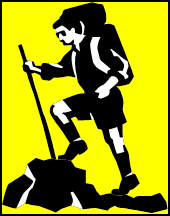                                                                                                                           4 IMPASSE DU CHEVALIER                                                                                                                                      11430 GRUISSAN                             PROGRAMME DES MARCHES                            Niveaux : 2   (Licence Obligatoire)                                 Responsable marches : Guy Billiard : 06 84 43 23 07Tous les départs se font de la place du Forumjanvier 2018Jeudi 04:   départ 14h00  (1/2 journée)            Les Goules                                                                                                Accompagnateur : Guy****************Jeudi 11 :   départ 9h00    (journée)                   Minerve                       covoiturage                       Accompagnateur  Guy tél : 06 84 43 23 07(dénivelé 450m pour environ 5h00 de marche)****************Jeudi 18 : départ 14h00  (1/2 journée)              Peyriac                                      Accompagnateur : Pierre****************Jeudi 25 :  départ 14h00  (1/2 journée)             Les Ayguades                                                                                          Accompagnateur : Fausto  ****************Pour la sortie a la journée, afin d’organiser au mieux le covoiturage, les participants doivent prévenir par SMS la veille de la sortie, l’accompagnateur désigné                                                                                                                      .                                                                     ASSOCIATION LES CRAPAHUTEURS                                                                                                                          4 IMPASSE DU CHEVALIER                                                                                                                                      11430 GRUISSAN                             PROGRAMME DES MARCHES                            Niveaux : 2   (Licence Obligatoire)                                 Responsable marches : Guy Billiard : 06 84 43 23 07Tous les départs se font de la place du Forumfévrier 2018Jeudi 01:    départ 9h00    (journée)                  Portel des Corbières  covoiturage                                        Accompagnateur  Guy tél : 06 84 43 23 07(dénivelé 450m pour environ 5h00 de marche)****************Jeudi 08 : départ 14h00  (1/2 journée)             Narbonne-Plage                                     Accompagnateur  : Pierre  ****************Jeudi 15 :   départ 14h00  (1/2 journée)           La Campane  (Narbonne)covoiturage               Guide : Akli                               Accompagnateur : Christian****************Jeudi 22 :   départ 14h00  (1/2 journée)            La vigie                                                                                          Accompagnateur : Fausto  ****************Pour la sortie a la journée, afin d’organiser au mieux le covoiturage, les participants doivent prévenir par SMS la veille de la sortie, l’accompagnateur désigné                                                                                                                      .                                                                     ASSOCIATION LES CRAPAHUTEURS                                                                                                                          4 IMPASSE DU CHEVALIER                                                                                                                                      11430 GRUISSAN                             PROGRAMME DES MARCHES                            Niveaux : 2   (Licence Obligatoire)                                 Responsable marches : Guy Billiard : 06 84 43 23 07Tous les départs se font de la place du Forummars 2018Jeudi 01 : départ 14h00  (1/2 journée)                        La Capoulade                                                                                        Accompagnateur : Fausto****************Jeudi 08 : départ 9h00    (journée)                                      Salses      Covoiturage                                    Accompagnateur  Guy tél : 06 84 43 23 07(dénivelé 440m pour environ 5h40 de marche)****************Jeudi 15 :   départ 14h00  (1/2 journée)                                MontredonCovoiturage          Guide Gérard Coudray               Accompagnateur : Patrick****************Jeudi 22 :   départ 14h00  (1/2 journée)                               Ile St Martin                                                                                          Accompagnateur : Guy ****************Jeudi 29 :   départ 14h00  (1/2 journée)                                Les Auzils                                                                                                        Accompagnateur : Pierre  Pour la sortie a la journée, afin d’organiser au mieux le covoiturage, les participants doivent prévenir par SMS la veille de la sortie, l’accompagnateur désigné                                                                                                                      .                                                                     ASSOCIATION LES CRAPAHUTEURS                                                                                                                          4 IMPASSE DU CHEVALIER                                                                                                                                      11430 GRUISSAN                             PROGRAMME DES MARCHES                            Niveaux : 2   (Licence Obligatoire)                                 Responsable marches : Guy Billiard : 06 84 43 23 07Tous les départs se font de la place du Forumavril 2018Jeudi 05 : départ 09h00  ( journée )                            RoquefortCovoiturage                         Accompagnateur  Fausto tél : 0625988320****************Jeudi 12 : départ 14h00    (1/2 journée)                      Ile St Martin                                                                                                           Accompagnateur  Guy****************Jeudi 19 :   départ 14h00  (1/2 journée)                        MontredonCovoiturage    guide Gérard Coudray                      Accompagnateur  Patrick        ****************Jeudi 26 :   départ 14h00  (1/2 journée)                         Narbonne plage                                                                                          Accompagnateur  Pierre****************Pour la sortie a la journée, afin d’organiser au mieux le covoiturage, les participants doivent prévenir par SMS la veille de la sortie, l’accompagnateur désigné                                                                                                                      .                                                                     ASSOCIATION LES CRAPAHUTEURS                                                                                                                          4 IMPASSE DU CHEVALIER                                                                                                                                      11430 GRUISSAN                             PROGRAMME DES MARCHES                            Niveaux : 2   (Licence Obligatoire)                                 Responsable marches : Guy Billiard : 06 84 43 23 07Tous les départs se font de la place du Forummai 2018Jeudi 03 : départ 08h00  (journée )                            MinerveCovoiturage                         Accompagnateur  Christian tél : 0677738869(dénivelé 450m pour 5h30 de marche)****************Jeudi 17 :   départ 14h00  (1/2 journée)                      FleuryCovoiturage                                                                    Accompagnateur  Guy      ****************Samedi 19 mai : rando décathlon ouverte aux non licenciés rendez-vous : 08h45 au parking du foruminscription obligatoire et renseignements auprès de Guy : 06 84 43 23 07****************Jeudi 24 :   départ 14h00  (1/2 journée)                      Le Bouis                                                                                              Accompagnateur  Pierre****************Jeudi 31 :   départ 14h00  (1/2 journée)                         la Capoulade                                                                                          Accompagnateur  FaustoPour la sortie a la journée, afin d’organiser au mieux le covoiturage, les participants doivent prévenir par SMS la veille de la sortie, l’accompagnateur désigné                                                                                                                      .                                                                     ASSOCIATION LES CRAPAHUTEURS                                                                                                                          4 IMPASSE DU CHEVALIER                                                                                                                                      11430 GRUISSAN                             PROGRAMME DES MARCHES                            Niveaux : 2   (Licence Obligatoire)                                 Responsable marches : Guy Billiard : 06 84 43 23 07Tous les départs se font de la place du Forumjuin 2018Jeudi 07 : départ 09h00  (journée )                            LagrasseCovoiturage                               Accompagnateur  Guy tél : 0684432307(dénivelé 450m pour 5h00 de marche)****************Jeudi 14 :   départ 14h00  (1/2 journée)                      Les Auzils                                                                                          Accompagnateur  Pierre****************Jeudi 21 :   départ 14h00  (1/2 journée)                      Bages                                                                                                 Accompagnateur Fausto****************Dimanche 24 lundi 25 et mardi 26 :        Gavarnie Sortie de fin de saison ****************Jeudi 28 :   départ 14h00  (1/2 journée)                       les Ayguades                                                                                          Accompagnateur  FaustoPour la sortie a la journée, afin d’organiser au mieux le covoiturage, les participants doivent prévenir par SMS la veille de la sortie, l’accompagnateur désigné                                                                                                                                                                                           ASSOCIATION LES CRAPAHUTEURS                                                                                                                          4 IMPASSE DU CHEVALIER                                                                                                                                      11430 GRUISSAN                             PROGRAMME DES MARCHES                            Niveaux : 2   (Licence Obligatoire)                                                             Responsable marches : Guy Billiard : 06 84 43 23 07Tous les départs se font de la place du Forum                    SEPTEMBRE 2018Jeudi 06:   départ 14h00  (1/2 journée)                   Le reg d’argent                                  Accompagnateur  Christian  ****************Jeudi 13 :   départ 14h00  (1/2 journée)                   Pierre Richard                                                                                                      Accompagnateur  Guy****************Jeudi 20 :   départ 20h00                                       marche au clair de lune  (RDV aux Ayguades)                                                        Accompagnateur  Pierre ****************Jeudi 27 :  départ 14h00  (1/2 journée)                    Les Auzils                                                                                               Accompagnateur  Pierre****************Pour les sorties a la journée, afin d’organiser au mieux le covoiturage, les participants doivent prévenir par SMS la veille de la sortie, l’accompagnateur désigné                                                                                                                                                                                           ASSOCIATION LES CRAPAHUTEURS                                                                                                                          4 IMPASSE DU CHEVALIER                                                                                                                                      11430 GRUISSAN                             PROGRAMME DES MARCHES                            Niveaux : 2   (Licence Obligatoire)                                                                Responsable marches: Guy Billiard : 06 84 43 23 07Tous les départs se font de la place du ForumOCTOBRE 2018Jeudi 04:   départ 14h00    (1/2 journée)            Fleury d’Aude                                                                                         Accompagnateur Guy ****************Jeudi 11 :   départ 14h00    (1/2 journée)            Narbonne Plage                                                                                                       Accompagnateur  Gérard ****************Jeudi 18 :  départ 09h00  (journée)                     Talairan    covoiturage                                           Accompagnateur Fausto tél : 0625988320( dénivelé 400m pour 5h30 de marche )                                                           ****************Jeudi 25 :   départ 14h00  (1/2 journée)              La Capoulade                                     Accompagnateur   Pierrot****************Pour la sortie a la journée, afin d’organiser au mieux le covoiturage, merci d’appeler l’accompagnateur désigné la veille entre 19h et 20h                                                                                                                   ASSOCIATION LES CRAPAHUTEURS                                                                                                                          4 IMPASSE DU CHEVALIER                                                                                                                                      11430 GRUISSAN                             PROGRAMME DES MARCHES                            Niveaux : 2   (Licence Obligatoire)Tous les départs se font de la place du ForumNOVEMBRE 2018Jeudi 08:   départ 14h00  (1/2 journée)                  Pierre Richard                                                                                                    Accompagnateur  Guy****************Jeudi 15 :   départ 8h00    (journée)          St André de Roquelongue    covoiturage                                         Accompagnateur  Christian Tél : 0677738869****************Jeudi 22 :   départ 14h00  (1/2 journée)                Le Bouis                                                                                                        Accompagnateur   Pierrot                                                                  ****************Jeudi 29 :   départ 14h00    (1/2 journée)                 Armissan                                                                                                      Accompagnateur   Gérard****************Pour la sortie a la journée, afin d’organiser au mieux le covoiturage, merci d’appeler l’accompagnateur désigné la veille entre 19h et 20h                                                                                                                                 Responsable marche  Guy                                                                      ASSOCIATION LES CRAPAHUTEURS                                                                                                                          4 IMPASSE DU CHEVALIER                                                                                                                                      11430 GRUISSAN                             PROGRAMME DES MARCHES                            Niveaux : 2   (Licence Obligatoire)                                 Responsable marches :  Guy Billiard : 06 84 43 23 07Tous les départs se font de la place du Forumdécembre 2018Jeudi 06: départ 14h00  (1/2 journée)            Vires                                                                              Accompagnateur : Pierre****************Vendredi 07 : Départ 14h00 des Ayguades, marche Téléthon ouverte a tous, Participation de 3euros                                  ****************Jeudi 13 : départ 9h00    (journée)                   Lacaunette                         Covoiturage                Accompagnateur : Patrick  tél : 06 78 21 28 19( dénivelé 300m pour environ 5h00 de marche)****************Jeudi 20 : départ 14h00  (1/2 journée)            Les Auzils                                      Accompagnateur : Guy****************Jeudi 27 : départ 14h00  (1/2 journée)             Les Ayguades                                                                                          Accompagnateur : Fausto  ****************Pour la sortie a la journée, afin d’organiser au mieux le covoiturage, merci d’appeler l’accompagnateur désigné               